version:2019-07-10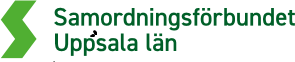 Ansökan om tillfälliga kompetenshöjande insatser(Denna ansökan kan användas vid enstaka tillfälliga kompetenshöjande insatser som riktar sig till personal hos huvudmännen. Minst två huvudmän måste tillsammans ansöka om medel. Inga lönekostnader för deltagare ersätts. Om dessa förutsättningar ej passar din insats, var vänlig och använd ordinarie mall för ”ansökan samverkansinsatser inom Samordningsförbundet”. Uppföljning/återrapport ska skickas till förbundet senast 1 månad efter insatsdatum, se mall för återrapport.)version:2019-07-10version:2019-07-10version:2019-07-10version:2019-07-10Insatsens namn:Datum för insatsen:Insatsägare:Organisation:Insatsägare:Organisation:Samverkansparter:Organisation: Organisation: Organisation:Samverkansparter:Organisation: Organisation: Organisation:Beskriv innehållet i er kompetenshöjande insats:Beskriv innehållet i er kompetenshöjande insats:Förväntat antal deltagare i insatsen:Förväntat antal deltagare i insatsen:Vad är syfte och mål med insatsen:Vad är syfte och mål med insatsen:Ange budget/finansiering:Ange budget/finansiering:Har ansökan diskuterats i aktuell LOKUS-grupp?Ja	NejKommentar:Har ansökan diskuterats i aktuell LOKUS-grupp?Ja	NejKommentar:UnderskriftUnderskriftOrganisation och datumInsatsägare (namn)Insatsägare (namnförtydligande)E-post:UnderskriftUnderskriftOrganisation och datumSamverkanspart(namn)Samverkanspart (namnförtydligande)E-post:UnderskriftUnderskriftOrganisation och datumSamverkanspart(namn)Samverkanspart (namnförtydligande)E-post:UnderskriftUnderskriftOrganisation och datumSamverkanspart(namn)Samverkanspart (namnförtydligande)E-post: